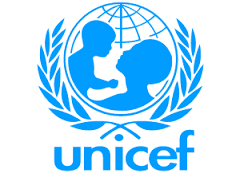 Dear parents, October is UNICEF month at Chris Akkerman. We have many fun activities planned to help raise money for UNICEF.Students are planning events.  Upcoming events and activities will be posted on our Chris Akkerman Learning Commons website at: http://akkermanlc.weebly.com . Click on the “Projects” link at the top, then on Unicef. Print the UNICEF Pledge form (link is listed above) and collect money.Ask your child what he/she would like to do. Choose the activity or activities that your child wants to participate in. Each activity costs $2.00.Check off the activites your child wants to participate in.Send the completed list and money to the school with your child in exact amount of cash only please. Your child will be given the ticket on the day of the event for admission to the activity.Look for information posted on the Chris Akkerman Learning Commons website at http://akkermanlc.weebly.com and in your child’s agenda.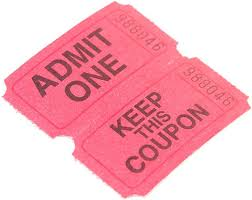 